В 2022 году Беларусь заняла 34 место среди 163 стран в рейтинге достижения Целей устойчивого развития согласно отчёту Sustainable Development Report. Страны в нём ранжируются по общему баллу, которым измеряется прогресс в достижении всех 17 ЦУР.Беларусь набрала 76 баллов из 100 возможных. Этот балл отражает прогресс страны в целом в имплементации Повестки дня в области устойчивого развития на период до 2030 г. и может быть интерпретирован как процент достижения ЦУР.На сайте sdgindex.org можно подробно ознакомиться с профилем страны, изучить, из каких статистических показателей складывается общая оценка каждой цели и увидеть прогресс в её достижении.Страновой срез по достижению ЦУР в 2022 году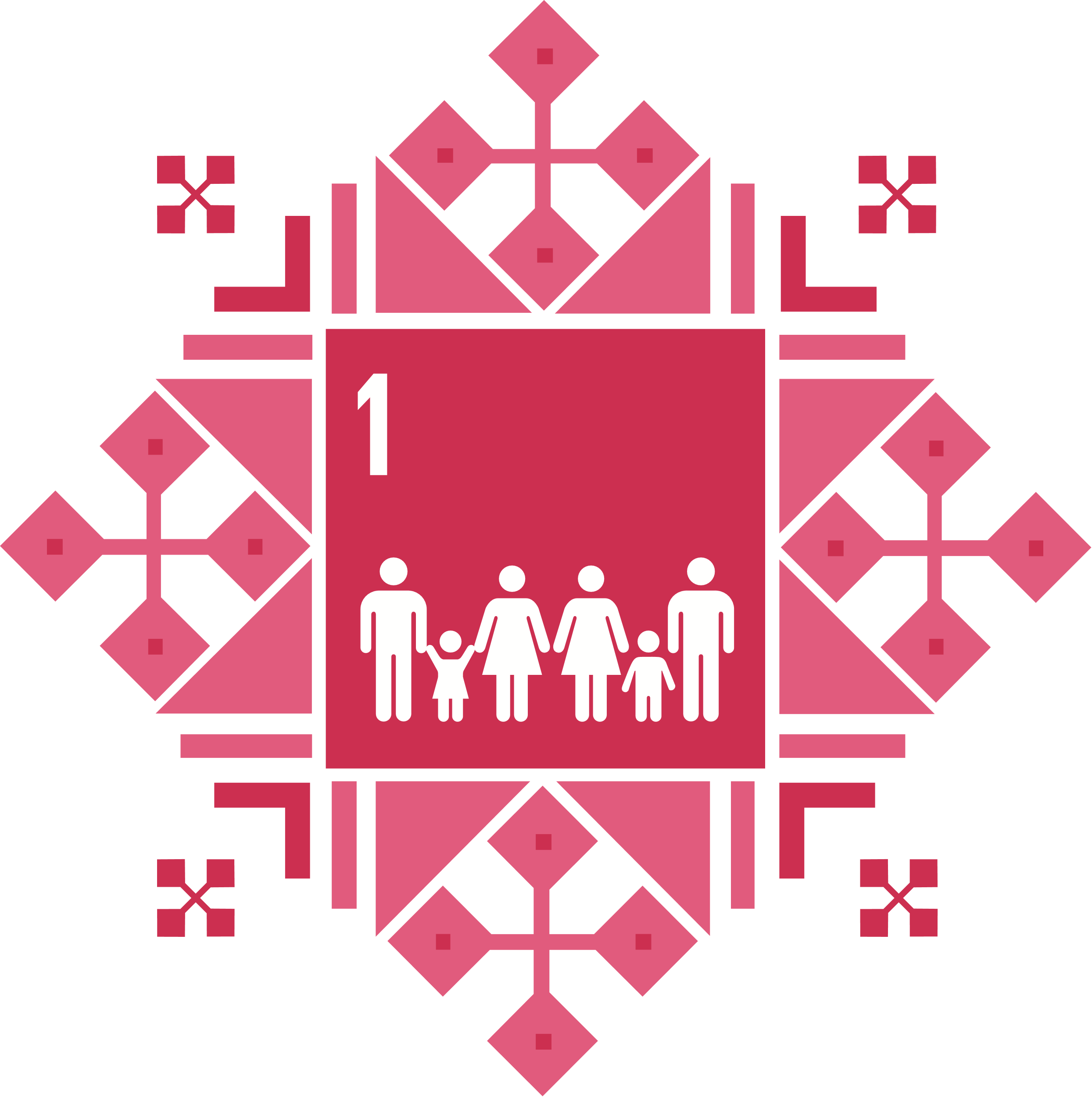 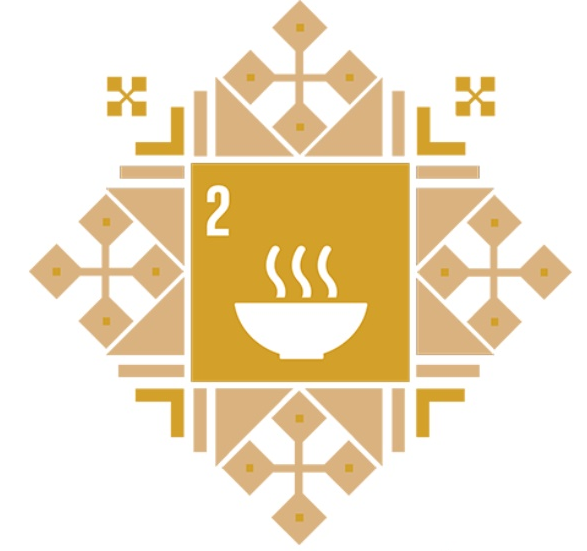 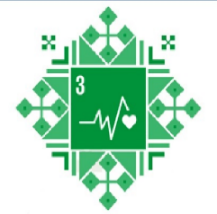 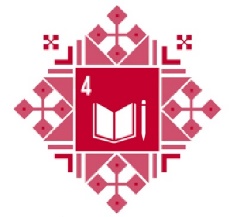 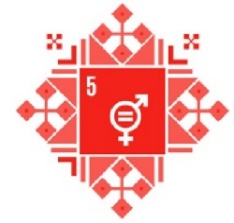 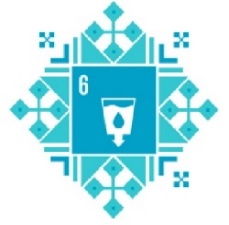 Цель 1 Ликвидация нищетыЦель 2 Ликвидация голодаЦель 3 Хорошее здоровье и благополучиеЦель 4 Качественное образованиеЦель 5 Гендерное равенствоЦель 5 Гендерное равенствоЦель 6 Чистая вода и санитария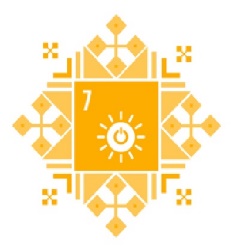 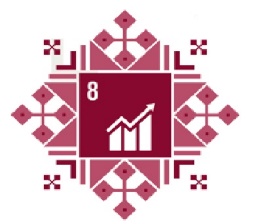 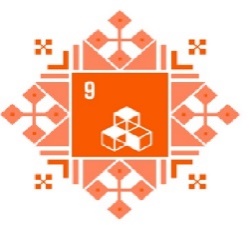 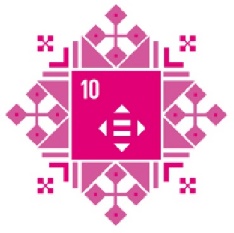 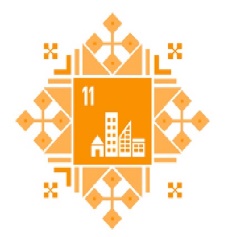 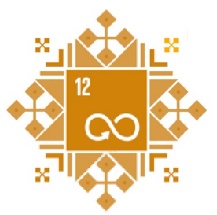 Цель 7 Недорогостоящая чистая энергияЦель 8 Достойная работа и эконом. ростЦель 9 Индустриализация, инновация и инфраструктураЦель 10 Уменьшение неравенства Цель 11 Устойчивые города и насел.пунктыЦель 11 Устойчивые города и насел.пунктыЦель 12 Ответственное потребление и производство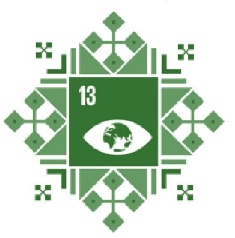 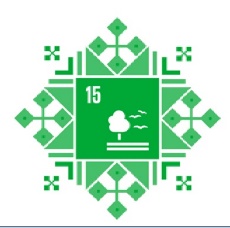 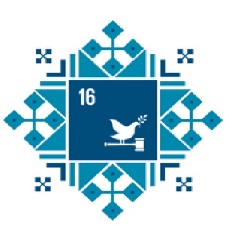 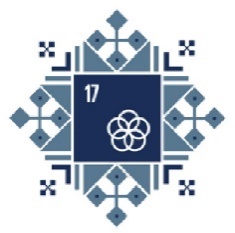 Показатель на пути к достижению ЦУР, или показатель уже достиг целевого значенияПоказатель на пути к достижению ЦУР, или показатель уже достиг целевого значенияПоказатель на пути к достижению ЦУР, или показатель уже достиг целевого значенияПоказатель на пути к достижению ЦУР, или показатель уже достиг целевого значенияУмеренное улучшение, т.е. скорость достижения показателя более 50% от темпов роста необходимых для достижения ЦУР к 2030 годуУмеренное улучшение, т.е. скорость достижения показателя более 50% от темпов роста необходимых для достижения ЦУР к 2030 годуУмеренное улучшение, т.е. скорость достижения показателя более 50% от темпов роста необходимых для достижения ЦУР к 2030 годуУмеренное улучшение, т.е. скорость достижения показателя более 50% от темпов роста необходимых для достижения ЦУР к 2030 годуЦель 13 Борьба с изменение климатаЦель 15 Сохранение экосистем сушиЦель 16 Мир и правосудиеЦель 17 Партнерство в интересах устойчивого развитияЗастой в достижение показателя, либо скорость достижения показателя менее 50% от темпов роста необходимых для достижения ЦУР к 2030 годуЗастой в достижение показателя, либо скорость достижения показателя менее 50% от темпов роста необходимых для достижения ЦУР к 2030 годуЗастой в достижение показателя, либо скорость достижения показателя менее 50% от темпов роста необходимых для достижения ЦУР к 2030 годуЗастой в достижение показателя, либо скорость достижения показателя менее 50% от темпов роста необходимых для достижения ЦУР к 2030 годуЦель 13 Борьба с изменение климатаЦель 15 Сохранение экосистем сушиЦель 16 Мир и правосудиеЦель 17 Партнерство в интересах устойчивого развитияНисходящий тренд в достижении показателяНисходящий тренд в достижении показателяНисходящий тренд в достижении показателяНисходящий тренд в достижении показателя